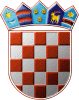 REPUBLIKA HRVATSKAKRAPINSKO – ZAGORSKA ŽUPANIJAGRAD ZLATARGRADSKO VIJEĆEKLASA: 612-01/21-01/05URBROJ: 2211/01-01-22-4	Zlatar, 28.06.2022.	Na temelju članka 9a stavka 4. Zakona o financiranju javnih potreba u kulturi („Narodne novine“ broj 47/90, 27/93, 38/09) i članka 27. Statuta Grada Zlatara („Službeni glasnik Krapinsko-zagorske županije“ broj 36A/13, 9/18, 9/20, 17A/21), Gradsko vijeće Grada Zlatara na 12. sjednici 28. lipnja 2022. godine, donijelo jeI. izmjene i dopune Programa javnih potreba u kulturi Grada Zlatara za 2022. godinuČlanak  1.U Programu javnih potreba u kulturi Grada Zlatara za 2022. godinu („Službeni glasnik Krapinsko-zagorske županije“ broj 54A/21) članak 2. mijenja se i glasi: „Za ostvarivanje ovog Programa sredstva se osiguravaju u Proračunu Grada Zlatara za 2022. godinu u iznosu od  3.682.158,91 kuna za sufinanciranje potreba u kulturi značajnih za Grad Zlatar u 2022. godini:„Članak 2.Ove I. izmjene i dopune Programa objavit će se u Službenom glasniku Krapinsko-zagorske županije.PREDSJEDNICADanijela Findak1.Redovna djelatnost ustanova u kulturi1.206.158,91 knGradska knjižnica Zlatar     633.010,17 knPučko otvoreno učilište „dr. Juraj Žerjavić“ Zlatar482.999,84 knGalerija izvorne umjetnosti Zlatar  90.148,90 kn2.Kulturne i ostale manifestacije405.000,00 knOrganizacija Dani kajkavskih riječi  305.000,00 knOstale kulturne manifestacije Grada 100.000,00 kn3.Investicijske potpore2.071.000,00 knUređenje  Doma kulture „Sokolana“  2.071.000,00 knUKUPNOUKUPNO3.682.158,91 kn